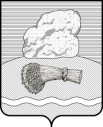 РОССИЙСКАЯ ФЕДЕРАЦИЯКалужская областьДуминичский районСельская Дума сельского поселения«СЕЛО ЧЕРНЫШЕНО» РЕШЕНИЕ 24 марта 2020 года                                                                                              №9Об утверждении Положения о порядкеуправления и распоряжения имуществом,находящемся в муниципальной собственностисельского поселения «Село Чернышено»      В соответствии с Федеральным законом от 06.10.2003 № 131-ФЗ «Об общих принципах организации местного самоуправления в Российской Федерации», Уставом сельского поселения «Село Чернышено» сельская Дума РЕШИЛА:1. Утвердить Положение о порядке управления и распоряжения имуществом, находящемся в муниципальной собственности сельского поселения «Село Чернышено», согласно приложению.2.  Настоящее решение вступает в силу со дня его официального обнародования. Глава сельского поселения                                       Волкова В.М.                                Приложениек  решению сельской Думысельского поселения «Село Чернышено» от 24.03.2020. № 9ПОЛОЖЕНИЕО ПОРЯДКЕ УПРАВЛЕНИЯ И РАСПОРЯЖЕНИЯИМУЩЕСТВОМ, НАХОДЯЩЕМСЯ В МУНИЦИПАЛЬНОЙ СОБСТВЕННОСТИСЕЛЬСКОГО ПОСЕЛЕНИЯ «СЕЛО ЧЕРНЫШЕНО»Общие положения1.1. Настоящее Положение разработано в соответствии с Конституцией РФ, Гражданским кодексом РФ, Федеральными законами «Об общих принципах организации местного самоуправления в Российской Федерации» от 06.10.2003 № 131-ФЗ, «О приватизации государственного и муниципального имущества» от 21.12.2001 № 178-ФЗ, «О защите конкуренции» от 26.07.2006 № 135-ФЗ, Приказом Минэкономразвития РФ от 30.08.2011 № 424 «Об утверждении Порядка ведения органами местного самоуправления  реестров муниципального имущества», Уставом сельского поселения «Село Чернышено» и устанавливает общий порядок управления и распоряжения имуществом, находящемся в муниципальной собственности сельского поселения «Село Чернышено», обеспечения эффективного использования имущества и объектов муниципальной собственности.1.2. Субъектом права муниципальной собственности является сельское поселение «Село Чернышено».1.3. Права собственника от имени сельского поселения «Село Чернышено» осуществляет администрация (исполнительно-распорядительный орган) сельского поселения «Село Чернышено» (далее - Администрация) в пределах, установленных Уставом сельского поселения «Село Чернышено» и настоящим Положением.1.4. Вопросы управления и распоряжения имуществом, находящемся в муниципальной собственности сельского поселения, не урегулированные настоящим Положением, регулируются в соответствии с действующим законодательством и принимаемыми в соответствии с ним решениями сельской Думы сельского поселения «Село Чернышено».Полномочия органов местного самоуправления в отношениимуниципального имущества2.1. Сельская Дума сельского поселения «Село Чернышено» (далее - Сельская Дума) определяет порядок управления и распоряжения имуществом, находящимся в муниципальной собственности.2.2. Администрация управляет и распоряжается имуществом, находящимся в муниципальной собственности, в порядке, установленном правовым актом Сельской Думы.2.3. Администрация осуществляет полномочия по содержанию муниципального имущества, находящегося в казне сельского поселения «Село Чернышено», в порядке, установленном действующим законодательством. Учет муниципального имущества3.1. Учет муниципального имущества осуществляется Администрацией путем ведения реестра муниципального имущества. Порядок ведения реестра муниципального имущества, в силу ст. 51 Федерального закона от 06.10.2003 № 131-ФЗ «Об общих принципах организации местного самоуправления в Российской Федерации»  определен уполномоченным Правительством Российской Федерации федеральным органом исполнительной власти в Приказе Минэкономразвития РФ от 30.08.2011 № 424 «Об утверждении Порядка ведения органами местного самоуправления реестров муниципального имущества».3.2. Сведения об объектах учета, содержащихся в реестре, носят открытый характер и предоставляются Администрацией на основании письменных запросов любым заинтересованным лицам в виде выписок из реестра в 10-дневный срок со дня поступления такого запроса.Прием в состав муниципальной казны имущества,находящегося в государственной, муниципальной или частнойсобственности4.1. Прием в состав муниципальной казны объектов, находящихся в государственной, муниципальной или частной собственности, осуществляется на основании постановления Администрации, за исключением объектов, передаваемых в порядке разграничения прав собственности в соответствии с действующим законодательством.4.2. Прием в состав муниципальной казны объектов, находящихся в государственной, муниципальной или частной собственности, обеспечивается Администрацией в следующем порядке:4.2.1. При поступлении обращения от заявителя о рассмотрении возможности принятия в муниципальную собственность имущества с приложением необходимых документов, перечень которых устанавливается постановлением Администрации, Администрация проводит обследование технического состояния передаваемых в состав муниципальной казны объектов, по результатам которого направляют в адрес заявителя согласие или мотивированный отказ в приеме данного имущества в собственность сельского поселения «Село Чернышено».4.2.3. Администрация  направляет в случае наличия замечаний мотивированный отказ заявителю в приеме имущества в собственность сельского поселения «Село Чернышено» для принятия соответствующих мер по их устранению.4.2.4. После устранения заявителем соответствующих замечаний Администрация организует повторное проведение обследования технического состояния передаваемых в собственность  сельского поселения «Село Чернышено» объектов.4.2.5. В случае согласия на прием в собственность сельского поселения «Село Чернышено» объектов Администрация направляет в адрес заявителя соответствующее согласие.4.3. Прием в состав муниципальной казны объектов, передаваемых на основании договора дарения, пожертвования, осуществляется на основании письменного обращения в Администрацию в порядке, предусмотренном п. 4.2. настоящего Положения.Государственная регистрация правамуниципальной собственности5.1. Право муниципальной собственности на приобретенное или вновь созданное недвижимое имущество подлежит государственной регистрации в соответствии с Федеральным законом от 13.07.2015 № 218-ФЗ «О государственной регистрации недвижимости».5.2. В целях изготовления технических паспортов и технических планов на инженерные сети как объекты недвижимого имущества, находящиеся в муниципальной казне, Администрация представляет исполнительские схемы в отношении указанных объектов в срок не позднее трех дней с момента получения запроса.       Получаемые свидетельства о регистрации права муниципальной собственности на объекты недвижимости, являющиеся собственностью сельского поселения «Село Чернышено», подлежат хранению в Администрации.5.3. Муниципальные унитарные предприятия, действуя от имени сельского поселения «Село Чернышено» на основании доверенности, регистрируют право муниципальной собственности на недвижимое имущество за счет собственных средств. Право хозяйственного ведения на недвижимое имущество регистрируется муниципальными унитарными предприятиями самостоятельно. Муниципальные учреждения регистрируют право оперативного управления на недвижимое имущество за счет средств, предусмотренных по их смете.5.4. Муниципальные учреждения и муниципальные унитарные предприятия, приобретающие или вновь создающие объекты недвижимого имущества, обязаны представить в Администрацию все правоустанавливающие документы для регистрации права муниципальной собственности с последующей их передачей держателю реестра для внесения в реестр муниципального имущества.Списание муниципального имущества6.1. Муниципальные унитарные предприятия, муниципальные учреждения, органы местного самоуправления вправе производить списание закрепленного за ними имущества в соответствии с порядком, установленным нормативными правовыми актами Российской Федерации.6.2. Имущество, амортизационный срок которого истек, списывается правообладателем самостоятельно. Имущество, амортизационный срок которого не истек, списывается правообладателем на основании постановления Администрации.6.3. Акты о списании имущества представляются его правообладателем в Администрацию в течение 30 дней с момента принятия правового акта Администрации о согласовании решения о списании муниципального имущества, либо с момента списания муниципального имущества, решение о списании которого не требует согласования.6.4. Муниципальные унитарные предприятия, муниципальные учреждения, направляют обращение о внесении изменений в реестр муниципального имущества сельского поселения «Село Чернышено» в Администрацию в течение 14 дней с момента списания муниципального имущества.Передача муниципального имущества по договорам аренды,договорам безвозмездного пользования, договорамдоверительного управления и иным договорам,предусматривающим переход прав владения и (или) пользованияв отношении муниципального имущества7.1. Предоставление муниципального имущества по договорам аренды, договорам безвозмездного пользования, договорам доверительного управления и иным договорам, предусматривающим переход прав владения и (или) пользования в отношении муниципального имущества, осуществляется только по результатам проведения конкурсов или аукционов на право заключения таких договоров, за исключением случаев, установленных законодательством. Муниципальные унитарные предприятия и муниципальные учреждения с согласия Администрации вправе предоставлять в аренду, безвозмездное пользование и иное временное владение и (или) пользование муниципальное имущество, закрепленное за ними на праве хозяйственного ведения и оперативного управления, только по результатам проведения конкурсов или аукционов на право заключения таких договоров, за исключением случаев, установленных законодательством.       Конкурсы или аукционы на право заключения договоров аренды, договоров безвозмездного пользования, договоров доверительного управления и иных договоров, предусматривающих переход прав владения и (или) пользования в отношении муниципального имущества, не закрепленного на праве хозяйственного ведения или оперативного управления, проводятся на основании правовых актов сельской Думы сельского поселения «Село Чернышено» Администрацией в порядке, определенном действующим законодательством.Базовая арендная ставка, применяемая для расчета размера арендной платы за муниципальное недвижимое имущество или начального (стартового) размера арендной платы при проведении конкурса или аукциона на право заключения договора аренды муниципального нежилого недвижимого имущества, утверждается решением сельской  Думы сельского поселения «Село Чернышено»       Размер арендной платы за муниципальное движимое имущество или начальный (стартовый) размер арендной платы при проведении конкурса или аукциона на право заключения договора аренды муниципального движимого имущества, не закрепленного на праве хозяйственного ведения, утверждается правовым актом сельской Думы сельского поселения «Село Чернышено».7.2. Арендная плата за аренду муниципального имущества уплачивается в соответствии с условиями договора и действующим законодательством. 7.3. Арендная плата за аренду движимого имущества, находящегося в муниципальной казне, перечисляется арендаторами в бюджет сельского поселения «Село Чернышено» в соответствии с условиями договора аренды.Приватизация муниципального имущества        Приватизация муниципального имущества осуществляется в соответствии с Федеральным законом «О приватизации государственного и муниципального имущества», прогнозным планом приватизации имущества сельского поселения «Село Чернышено», нормативными правовыми актами сельского поселения «Село Чернышено» в сфере приватизации.Принятие в муниципальную собственностьбесхозяйного имущества9.1. Бесхозяйные вещи могут поступать в муниципальную собственность в порядке, предусмотренном Гражданским кодексом РФ.9.2. Заявление о постановке бесхозяйного недвижимого имущества на учет в орган, осуществляющий государственную регистрацию права на недвижимое имущество, подается Администрацией.9.3. Подготовку заявления, указанного в пункте 9.2 настоящего Положения, а также заявления в суд о признании права муниципальной собственности обеспечивает Администрация.10. Прочие сделки, совершаемые в отношениимуниципального имущества       Прочие сделки, заключаемые в отношении муниципального имущества, находящегося в казне сельского поселения «Село Чернышено», совершаются Администрацией в соответствии с действующим законодательством на основании постановления Администрации.